Publicado en  el 04/02/2016 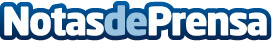 Los precios altos de los medicamentos hacen crecer el turismo santiarioSon muchos los pacientes que no pueden acceder a un fármaco por problemas de financiación. Por ello, la OCU considera que se debe revisar la forma en la que se fijan los precios y los criterios de financiación de los medicamentos para garantizar el acceso de los pacientes a los mejores tratamientos sin necesidad de que acudan a otros países en busca de ello.Datos de contacto:Nota de prensa publicada en: https://www.notasdeprensa.es/los-precios-altos-de-los-medicamentos-hacen_1 Categorias: Medicina Finanzas http://www.notasdeprensa.es